 Interpolating and extrapolating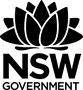 Student activityLeast squares regression line of best fit and interpolating and extrapolatingActivity 1Random data setsPart 1For this activity, you will need the following files:data-file-1.xlsxhow-to-guide-Desmos-lines-of-best-fit-by-eye.docxSteps:For data sets 1 to 9, construct a scatterplot, fit a line of best fit by eye and find its equation.Note: Students may have already developed scatterplots and equations in fitting-a-line-of-best-fit-by-eye-activity.DOCXPart 2 – interpolating and extrapolatingUsing the line of best fit by eyeEstimate the missing values in the table below by interpolating or extrapolating using the line of best fit. State if this is an example of interpolating or extrapolating.Using the equation of the line of best fit by eyeRecalculate the missing values by substituting the known value into the equation of the line of best fit. Show your working out.Activity 2Practical questionsConstruct a scatterplot, fit a line of best fit by eye and find its equation.You will need the following file open:Data-file-2.xlsData Set 1 Engine Size and Fuel Use:Data Set 2 Goods Manufactured and Energy Costs:Data Set 3 Height and Arm Span:Data Set 4 GDP and CO2 Emissions:Activity 3You will need the Desmos files saved during Part 2 of fitting-a-line-of-best-fit-by-eye-activity.docxRecord the equations of the lines of best fit fitted by eye.Use the equation or scatterplot to answer each questions.Data Set 1 Engine Size and Fuel Use:Data Set 2 Goods Manufactured and Energy Costs:Data Set 3 Height and Arm Span:Data Set 4 GDP and CO2 Emissions:Activity 6Compare the estimate obtained between the graphical and algebraic methods. (Part 4 and Part 5)Are there any discrepancies?Why might there be discrepancies?Which predictions are more accurate? Why.What are the benefits of each method?Data setEquation of the line of best fit123456789Data setVariable 1Variable 2Interpolating or extrapolating?12514213024522232736544046052552763562279572382823930930Data setVariable 1Variable 212514213024522232736544046052552763562279572382823930930QuestionGraphical methodAlgebraic methodEquation of the line of best fitEstimate the fuel use of a car with an engine size of 4LEstimate the engine size of a car with an average fuel use of 8km/LQuestionGraphical methodAlgebraic methodEquation of the line of best fitEstimate the monthly energy costs if 550 goods are manufacturedEstimate the number of goods manufactured if the monthly energy cost is $2000QuestionGraphical methodAlgebraic methodEquation of the line of best fitEstimate the height of a person with an arm span of 160cmEstimate the arm span of a person with a height of 180cmQuestionGraphical methodAlgebraic methodEquation of the line of best fitEstimate the tonnes per capita of CO2 emissions if a country has a GDP of $30,000Estimate the GDP of a country with CO2 emissions of 25 tonners per capitaQuestionGraphical methodAlgebraic methodEquation of the line of best fit (by eye)Estimate the fuel use of a car with an engine size of 4LEstimate the engine size of a car with an average fuel use of 8km/LQuestionGraphical methodAlgebraic methodEquation of the line of best fit (by eye)Estimate the monthly energy costs if 550 goods are manufacturedEstimate the number of goods manufactured if the monthly energy cost is $2000QuestionGraphical methodAlgebraic methodEquation of the line of best fit (by eye)Estimate the height of a person with an arm span of 160cmEstimate the arm span of a person with a height of 180cmQuestionGraphical methodAlgebraic methodEquation of the line of best fit (by eye)Estimate the tonnes per capita of CO2 emissions if a country has a GDP of $30,000Estimate the GDP of a country with CO2 emissions of 25 tonners per capita